	Podnebné pásy II.Vzdělávací oblast: Člověk a jeho světVzdělávací obor: PřírodovědaRočník: 5.	Autor: Mgr. Jana UllmannováDatum zpracování: duben  2012Metodické poznámky:S pracovními listy se dá pracovat postupně při probírání látky jednotlivých pásů, kdy každý žák dostane svůj pracovní list  s jedním podnebným pásem nebo jako opakování všech pásů.. Nebo také se dají pracovní listy rozdělit do  skupinek, kdy každá skupinka  dostane jeden podnebný pás.Žáci pracují z učebnicí, encyklopediemi a internetem. Do vět doplňují slova a do tabulek informace o zvířatech a rostlinách.Autorem materiálu a všech jeho částí, není-li uvedeno jinak, je Mgr. Jana Ullmannová. Tvorba materiálu je financována z ESF a státního rozpočtu ČR.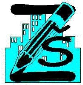 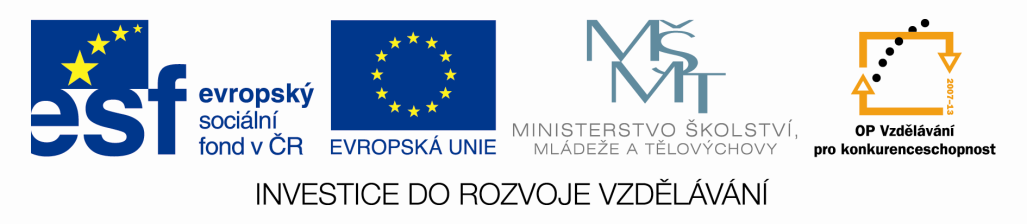 MÍRNÝ PÁSVybarvi na obrázku mírný pás.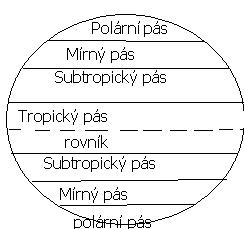 Pouze v oblasti mírného pásu se střídají čtyři___________________________.Vlivem podnebí se v mírném pásu vytvořily tři druhy krajiny:1:________________________________________________2.________________________________________________3.________________________________________________STEPIStepi jsou rozsáhlé pláně porostlé převážně__________________________.Autorem materiálu a všech jeho částí, není-li uvedeno jinak, je Mgr. Jana Ullmannová. Tvorba materiálu je financována z ESF a státního rozpočtu ČR.ROSTLINY A ŽIVOČICHOVÉ STEPIAutorem materiálu a všech jeho částí, není-li uvedeno jinak, je Mgr. Jana Ullmannová. Tvorba materiálu je financována z ESF a státního rozpočtu ČR.LISTNATÉ A SMÍŠENÉ LESYJsou oblasti s ______________________ a ____________________________ podnebím. V tomto pásu se nachází i naše _____________________________.ROSTLINY A ŽIVOČICHOVÉ LISTNATÝCH A SMÍŠENÝCH LESŮhttp://cs.wikipedia.org/wiki/, http://ladikovi.webnode.cz/lesni-zvirata/prase-divoke/Autorem materiálu a všech jeho částí, není-li uvedeno jinak, je Mgr. Jana Ullmannová. Tvorba materiálu je financována z ESF a státního rozpočtu ČR.JEHLIČNATÉ LESYPokrývají zejména ____________________________ oblasti mírného pásu. Nejsevernější část jehličnatých lesů je nazývána_____________________.ROSTLINY A ŽIVOČICHOVÉ JEHLIČNATÝCH LESŮAutorem materiálu a všech jeho částí, není-li uvedeno jinak, je Mgr. Jana Ullmannová. Tvorba materiálu je financována z ESF a státního rozpočtu ČR.POLÁRNÍ PÁSVybarvi na obrázku polární pás.Polární pás se nachází v nejsevernější části jižní polokoule. Podnebí je zde velmi__________________. Většina krajiny je pokryta celý rok ____________________________.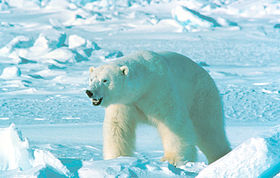 Autorem materiálu a všech jeho částí, není-li uvedeno jinak, je Mgr. Jana Ullmannová. Tvorba materiálu je financována z ESF a státního rozpočtu ČR.ROSTLINY A ŽIVOČICHOVÉ POLÁRNÍHO PÁSUAutorem materiálu a všech jeho částí, není-li uvedeno jinak, je Mgr. Jana Ullmannová. Tvorba materiálu je financována z ESF a státního rozpočtu ČR.Zdroje:	MATYÁŠEK, Jiří; ŠTIKOVÁ, Věra; TRNA, Josef. Přírodověda Člověk a jeho svět: učebnice pro 5.ročník základní školy. Brno: Nová škola, 2004, 87. ISBN 80-7289-063-8obrázek bizona: DYKINGA, Jack. Wikipedia.cz [online]. [cit.23.2.2012]. Dostupný pod licencí Creativ Commons na WWW: http://cs.wikipedia.org/wiki/Soubor:American_bison_k5680-1.jpgobrázek osla: SOLABARRIETA, Daniel. Wikipedia.cz [online]. [ cit.23.2.2012]. Dostupný pod licencí Creative Commons na WWW: http://cs.wikipedia.org/wiki/Soubor:Equus_asinus_1.jpgobrázek lišky: BERN, V.. Wikipedia.cz [online]. [cit.23.2.2012]. Dostupný pod licencí Creaitve Commons na WWW: http://cs.wikipedia.org/wiki/Soubor:Vulpes_vulpes_standing_in_snow.jpgobrázek jelena: TRAROTH. Wikipedia.cz [online]. [cit.23.2.2012]. Dostupný pod licencí Creative Commons na WWW: http://cs.wikipedia.org/wiki/Soubor:Silz_cerf22.jpgobrázek vlka: LANDGRAF, Bernard. Wikipedia.cz [online]. [cit.23.2.2012]. Dostupný pod licencí Creative Commons na WWW: http://cs.wikipedia.org/wiki/Soubor:Canis_lupus.jpgobrázek břízy: JORDGUBBE. Wikipedia.cz [online]. [cit.23.2.2012]. Dostupný pod licencí Creative Commons na WWW: http://cs.wikipedia.org/wiki/Soubor:Betula_Pendula_at_Stockholm_University_2005-07-01.jpgobrázek medvěda hnědého: THYSSEN, Malene. Wikipedia.cz [online]. [cit.23.2.2012]. Dostupný pod licencí Creative Commons na WWW: http://cs.wikipedia.org/wiki/Soubor:Brown_bear_(Ursus_arctos_arctos)_running.jpgobrázek soba: BUISSE, Alexandre. Wikipedia.cz [online]. [cit.23.2.2012]. Dostupný pod licencí Creative Commons na WWW: http://cs.wikipedia.org/wiki/Soubor:20070818-0001-strolling_reindeer.jpgobrázek borovice: ZP FROM CS. Wikipedia.cz [online]. [cit.23.2.2012]. Dostupný pod licencí Creative Commons na WWW: http://cs.wikipedia.org/wiki/Soubor:Borovice_lesn%C3%AD_zvan%C3%A1_U_Obr%C3%A1zku_u_Nechanic.jpgobrázek medvěda ledního: AMSTRUP, STEVEN/USGS. Wikipedia.cz [online]. [cit.23.2.2012]. Dostupný na WWW: http://cs.wikipedia.org/wiki/Soubor:Ursus_maritimus_in_Alaska.jpgobrázek tuleně: BURKHARD, Marcel. Wikipedia.cz [online]. [cit.23.2.2012]. Dostupný pod licencí Creative Commons na WWW: http://cs.wikipedia.org/wiki/Soubor:Seehund.jpgobrázek mrože: BUDD CHRISTMAN, Captain. Wikipedia.cz [online]. [cit.23.2.2012]. Dostupný na WWW: http://cs.wikipedia.org/wiki/Mro%C5%BEobrázek divočáka: BARTZ, Richard; FREAK, Makro. Wikipedia.cz [online]. [cit.23.2.2012]. Dostupný pod licencí Creative Commons na WWW: http://cs.wikipedia.org/wiki/Soubor:Wild_Boar_Habbitat_3.jpgobrázek lišky polární: ALGKALV. Wikipedia.cz [online]. [cit.23.2.2012]. Dostupný pod licencí Creative Commons na WWW: http://cs.wikipedia.org/wiki/Soubor:Terianniaq-Qaqortaq-arctic-fox.jpgobrázek tučňáka: BLANC, Samuel. Wikipedia.cz [online]. [cit.23.2.2012]. Dostupný pod licencí Creative Commons na WWW: http://cs.wikipedia.org/wiki/Soubor:Emperor_Penguin_Manchot_empereur.jpgobrázek losa: BEZAIRE, Dave; HAVENS-BEZAIRE, Susi. Wikipedia.cz [online]. [cit.23.2.2012]. Dostupný pod licencí Creative Commons na WWW: http://cs.wikipedia.org/wiki/Soubor:Moose_in_Gros_Ventre_Campgroud_4.jpgobrázek kukuřice: ORIGINAL UPLOADER WAS CASABLANCA AT CS.WIKIPEDIA. Wikipedia.cz [online]. [cit.23.2.2012]. Dostupný na WWW: http://cs.wikipedia.org/wiki/Soubor:Moose_in_Gros_Ventre_Campgroud_4.jpgOBÁZEKNÁZEVZAJÍMAVOSTI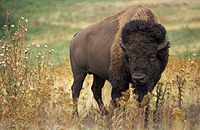 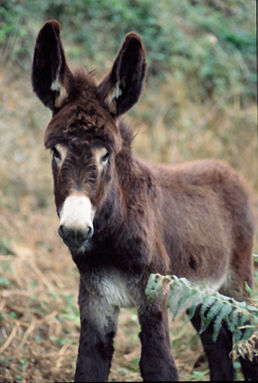 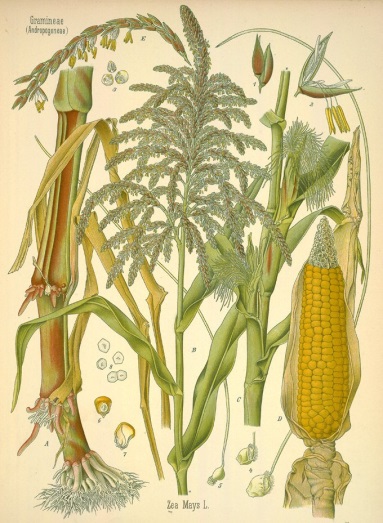 OBRÁZEKNÁZEVZAJÍMAVOSTI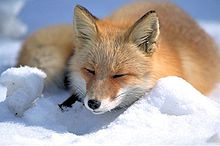 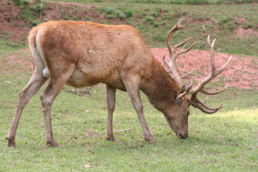 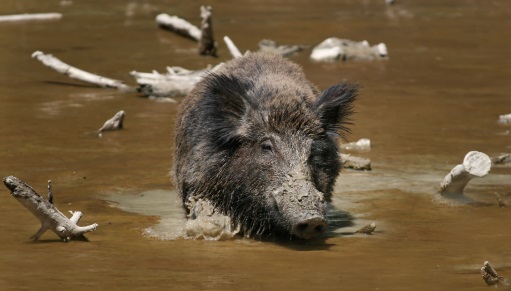 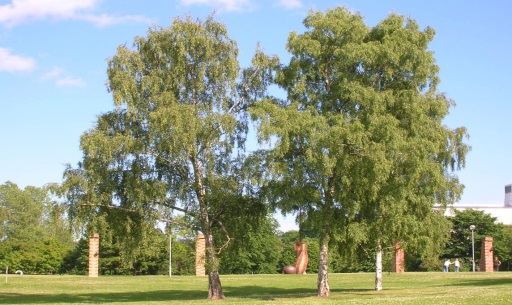 OBRÁZEKNÁZEVZAJÍMAVOSTI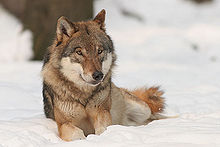 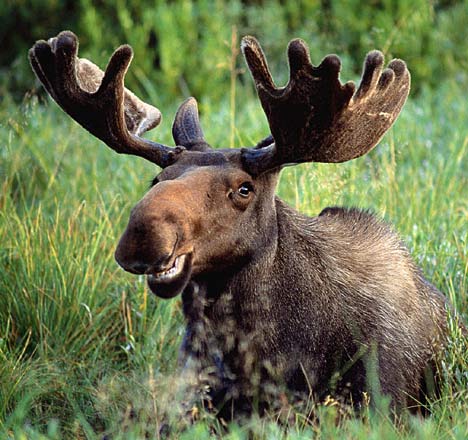 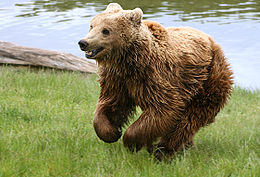 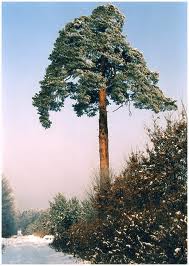 OBRÁZEKNÁZEVZAJÍMAVOSTI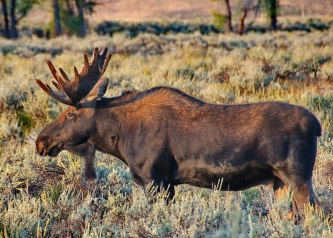 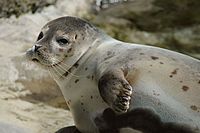 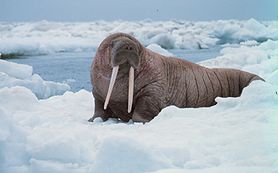 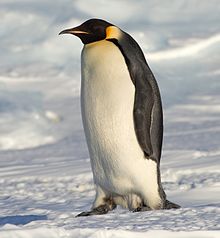 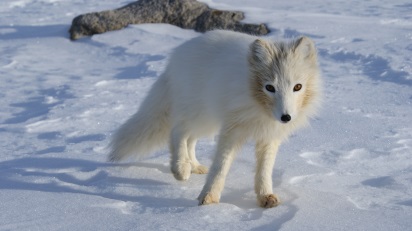 